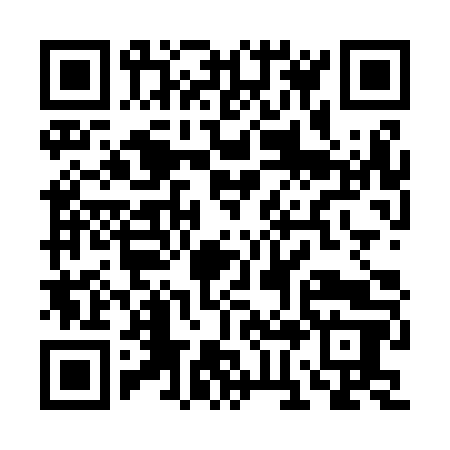 Prayer times for Povoa do Carreiro, PortugalWed 1 May 2024 - Fri 31 May 2024High Latitude Method: Angle Based RulePrayer Calculation Method: Muslim World LeagueAsar Calculation Method: HanafiPrayer times provided by https://www.salahtimes.comDateDayFajrSunriseDhuhrAsrMaghribIsha1Wed4:486:331:316:278:3010:092Thu4:466:321:316:278:3110:103Fri4:456:301:316:288:3210:124Sat4:436:291:316:298:3310:135Sun4:416:281:316:298:3410:146Mon4:396:271:316:308:3510:167Tue4:386:261:316:308:3610:178Wed4:366:251:316:318:3710:199Thu4:356:231:316:318:3810:2010Fri4:336:221:316:328:3910:2211Sat4:316:211:316:338:4010:2312Sun4:306:201:316:338:4110:2513Mon4:286:191:316:348:4210:2614Tue4:276:181:316:348:4310:2815Wed4:256:171:316:358:4410:2916Thu4:246:161:316:358:4510:3117Fri4:226:161:316:368:4610:3218Sat4:216:151:316:368:4710:3319Sun4:206:141:316:378:4810:3520Mon4:186:131:316:378:4910:3621Tue4:176:121:316:388:5010:3822Wed4:166:121:316:388:5110:3923Thu4:146:111:316:398:5210:4024Fri4:136:101:316:398:5310:4225Sat4:126:101:316:408:5310:4326Sun4:116:091:316:408:5410:4427Mon4:106:081:316:418:5510:4528Tue4:096:081:326:418:5610:4729Wed4:086:071:326:428:5710:4830Thu4:076:071:326:428:5710:4931Fri4:066:061:326:438:5810:50